ATIVIDADES PARA A SEMANA DE  07 A 11 DE JUNHO.NOME:_______________________________________________________________________LER E ESTUDAR TODOS OS DIAS O NOME E SOBRENOME, O ALFABETO E NÚMEROS (0 A 50).EU SOU A LETRA GPARA VOCÊ PEQUENININHOVOU ENSINAR MEUS PEDACINHOS.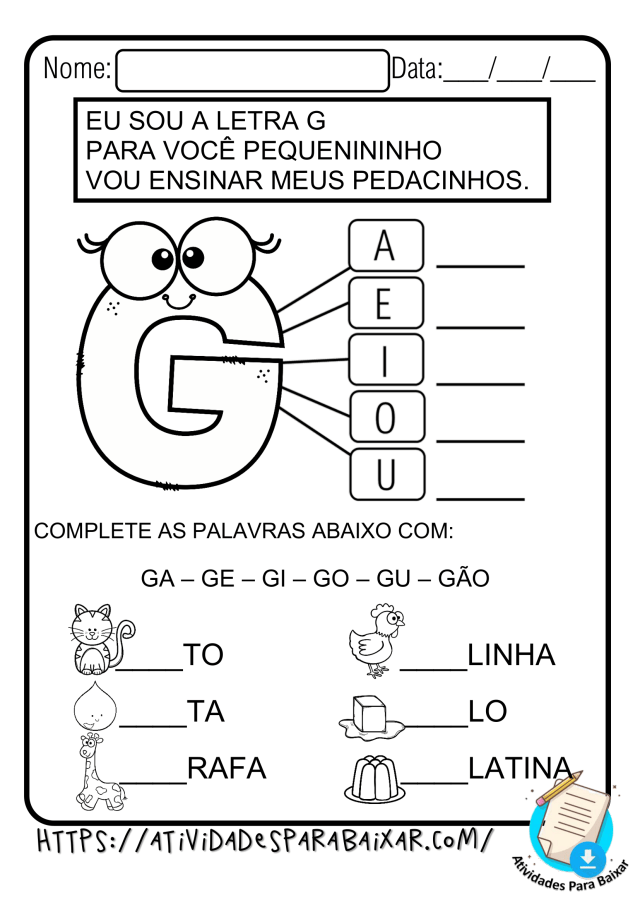 # COMPLETE AS PALAVRAS COM: GA – GE – GI – GO – GU – GÃO # ESCOLHA UMA PALAVRA ACIMA E FORME UMA LINDA FRASE:______________________________________________________________________________________________________________________________________________________________________________# FORME PALAVRAS DE ACORDO COM A NUMERAÇÃO: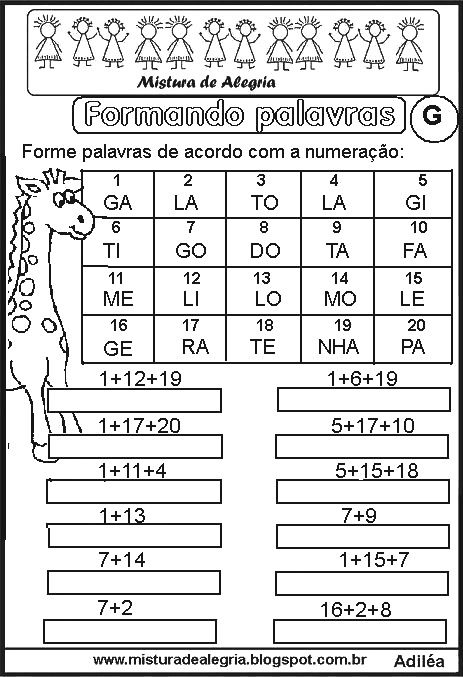 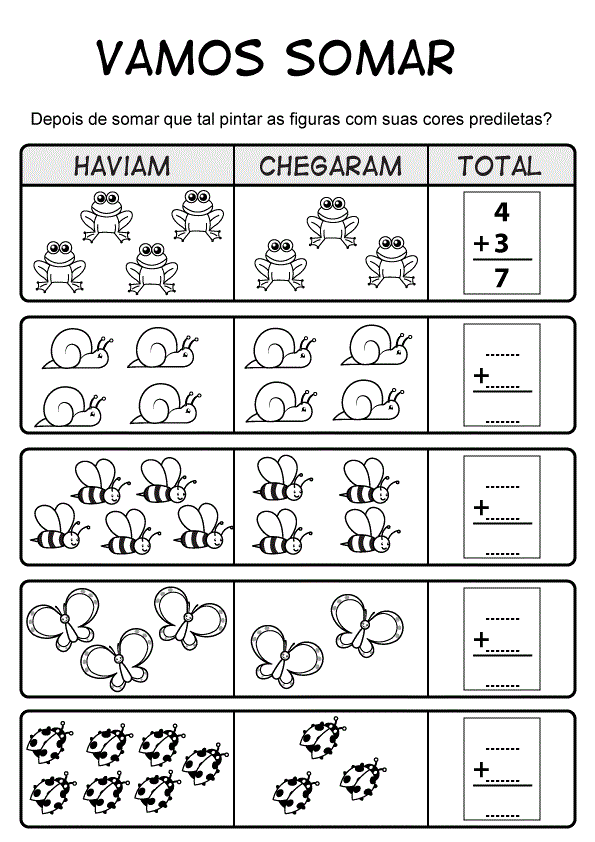 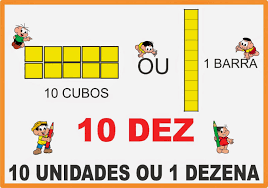 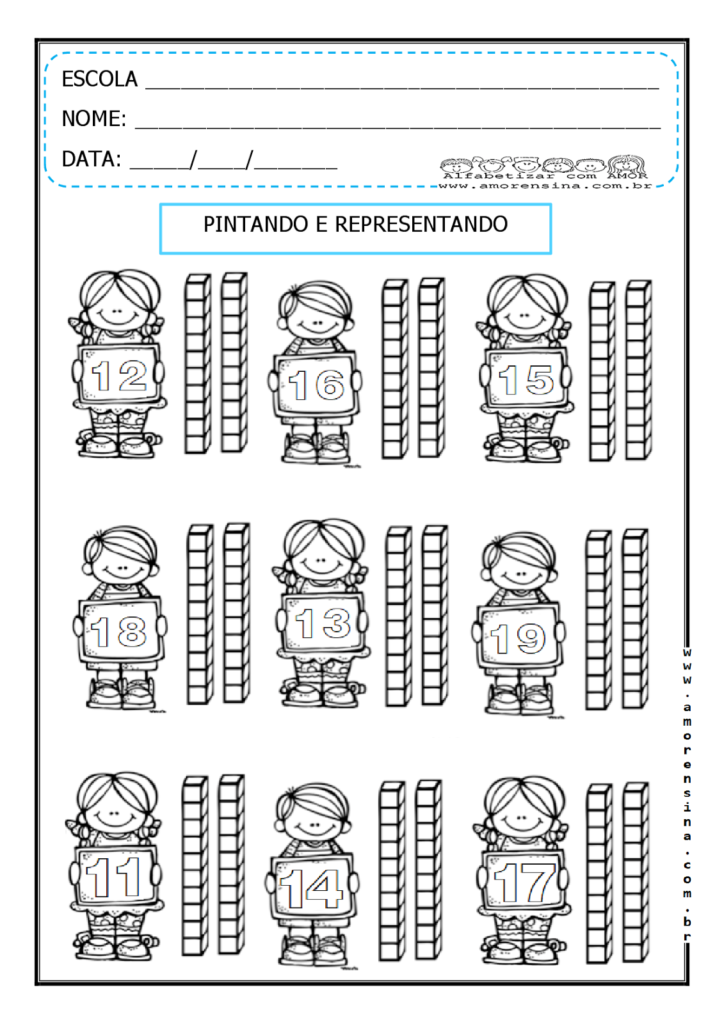 Escola Municipal de Educação Básica Augustinho Marcon.Catanduvas, junho de 2021.Diretora: Tatiana Bittencourt Menegat. Assessora Técnica Pedagógica: Maristela Apª. Borella Baraúna.Assessora Técnica Administrativa: Margarete Petter Dutra.Professora: Leda Maria de Almeida.Aluno(a): ______________________________________________1º ano 01 e 02.